Welcome!!Emerald Downs Live Model Horse ShowMarch 23, 2024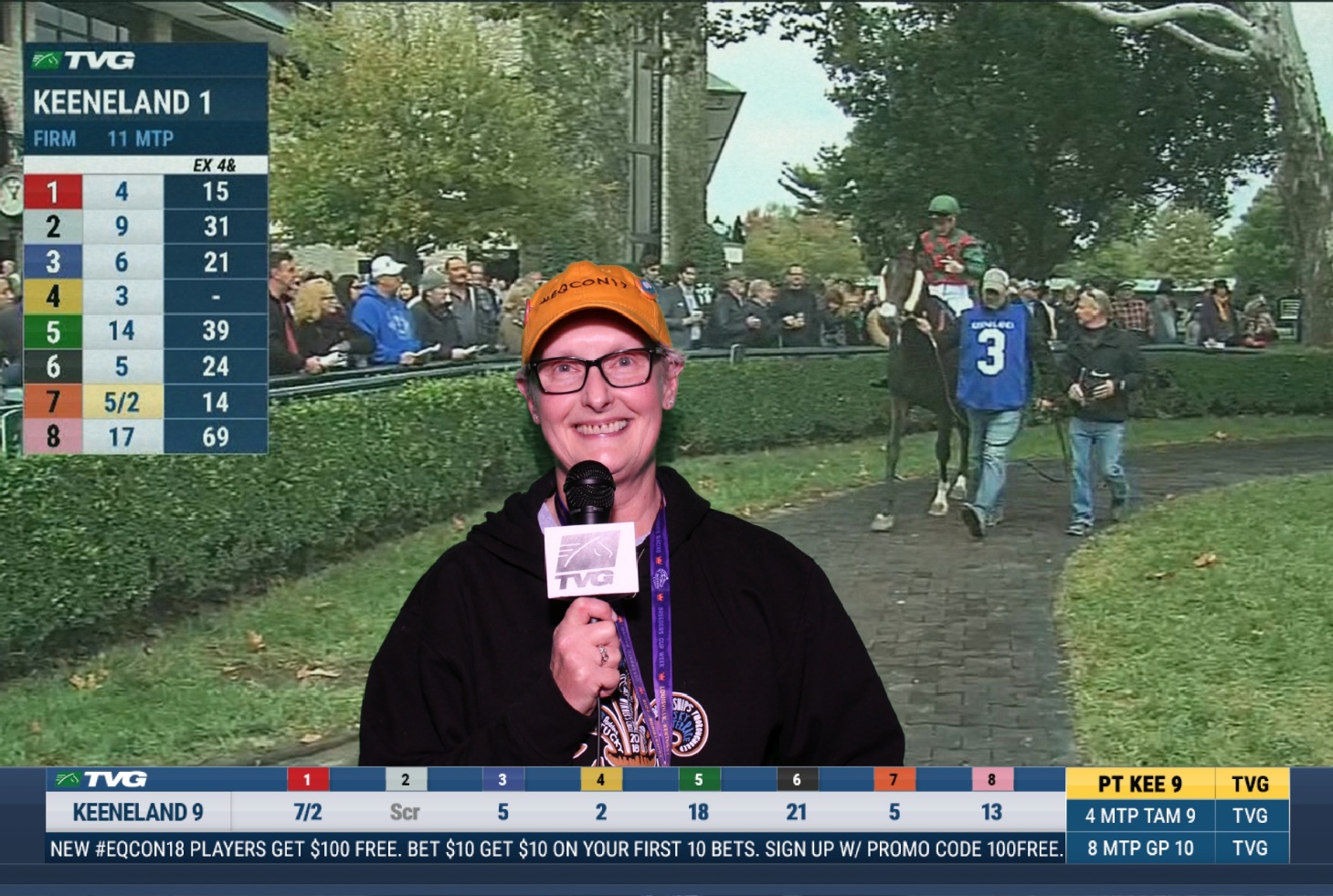 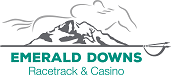 OF PlasticFoals1.	Light/gaited2.	Sport/WB3.	Stock4.	Draft/pony5.	Other pure/partChamp/ReserveStock Breeds1.	QH2.	Appaloosa3.	Paint4.	Mustang5.	Other pure/partChamp/ReserveLight Breeds1.	Arab2.	Part Arab/NSH3.	ASB4.	TWH5.	MFT/other gaited6.	Old World Spanish7.	New World Spanish8.	Morgans9.	Other pure/partChamp/ReserveSport Breeds1.	TB/Stbd2.	European WB3.	All Other WB4.	Sporthorses5.	Carriage/Friesian6.	Other pure/partChamp/ReserveDraft Breeds1.	British Draft2.	European Draft3.	American Draft4.	Gypsy Vanners5.	Other pure/partChamp/ReservePony Breeds1.	British Ponies2.	European (incl. Australia)3.	American Ponies4.	Mini Horse5.	Other pure/partChamp/ReserveOther Equine1.	Mule2.	Donkey3.	Zebra/Exotic4.	Other pure/partChamp/ReserveOverall OF Plastic Champ/Reserve/HMOF StoneFoals1.	QH2.	Appaloosa3.	Paint4.	Light/Gaited5.	Other pure/partChamp/ReserveStock Breeds1.	QH2.	Appaloosa3.	Paint4.	Mustang5.	Other pure/partChamp/ReserveLight Breeds1.	Arab2.	Part Arab/NSH3.	ASB/TWH4.	All Spanish5.	Morgan6.	Other pure/partChamp/ReserveSport Breeds1.	TB/Stbd2.	European WB3.	All Other WB4.	Sporthorses5.	Carriage/Friesian6.	Other pure/partChamp/ReserveDraft Breeds1.	British Draft2.	European Draft3.	American Draft4.	Gypsy Vanners5.	Other pure/partChamp/ReservePony Breeds1.	British Ponies2.	European (incl. Australia)3.	American Ponies4.	Other pure/partChamp/ReserveOther Equine1.	Mule/Donkey2.	Zebra/Exotic3	Other pure/partChamp/ReserveOverall OF Stone Champ/Reserve/HMOF Plastic Mini(All makes, all small sizes)Foals1.	Light/gaited2.	Sport/WB3.	Stock4.	Draft/Pony5.	OtherChamp/ReserveStock Breeds1.	QH2.	Paint3.	Appaloosa4.	Mustang5.	Other pure/partChamp/ReserveLight Breeds1.	Arab2.	Part Arab/NSH3.	ASB/TWH4.	MFT/Other gaited5.	Old World Spanish6.	New World Spanish7.	Morgans8.	Other pure/partChamp/ReserveSport Breeds1.	TB/Stbd2.	European WB3.	All Other WB4.	Sporthorses5.	Carriage/Friesian6.	Other pure/partChamp/ReserveDraft Breeds1.	British Draft2.	European Draft3.	American Draft4.	Other pure/partChamp/ReservePony Breeds1.	British Ponies2.	European (incl. Australia)3.	American Ponies4.	Mini Horse5.	Other pure/partChamp/ReserveOther Equine1.	Mule2.	Donkey3.	Zebra/Exotic4.	Other pure/partChamp/ReserveOverall OF Plastic Mini Champ/Reserve/HMCollectibility (Breyer and Stone only, all sizes)Breyer Vintage Unrealistic (up to 1990)1.	Woodgrain2.	Gold Charm/Florentine3.	Copenhagen/Wedgewood4.	Red Roan/Charcoal5.	Other Unrealistic ColorChamp/ReserveBreyer Modern Unrealistic (1991 to present)1.	Woodgrain2.	Gold Charm/Florentine3.	Copenhagen/Wedgewood4.	Red Roan/Charcoal5.	Silver Filigree6.	Design/Scene7.	Translucent8.	Other Unrealistic ColorChamp/ReserveBreyer Realistic Color1.	1950-19692.	1970-19893.	1990-20094.	2010-PresentChamp/ReserveStone Vintage Unrealistic (before 2000)1.	Woodgrain2.	Gemstone Colors3.	Other Unrealistic ColorChamp/ReserveStone Modern Unrealistic (2001 to present)1.	Woodgrain2.	Gemstone Colors3.	Design/Scene4.	Translucent5.	Other Unrealistic ColorChamp/ReserveStone Realistic Color1.	1996-20052.	2006-20153.	2016-PresentChamp/ReserveBreyer/Stone OOAK1.	Light/Gaited2.	Stock3.	All Spanish4.	Sport/WB5.	Draft/Pony6.	All FoalsChamp/ReserveFantasy1.	Unicorns2.	Pegasus3.	Other equid fantasyChamp/ReserveMiscellaneous1.	Lamps/Clocks/Music Boxes2.	Keychains (SM only)Champ/ReserveOverall Collectibility Champ/Reserve/HMCustom Halter(All Sizes)Foals1.	Light/gaited2.	Sport/WB3.	Stock4.	Draft/pony5.	Other pure/partChamp/ReserveStock Breeds1.	QH2.	Paint3.	Appaloosa4.	Mustang5.	Other pure/partChamp/ReserveLight Breeds1.	Arab2.	Part Arab/NSH3.	ASB/TWH4.	MFT/Other gaited5.	Old World Spanish6.	New World Spanish7.	Morgans8.	Other pure/partChamp/ReserveSport Breeds1.	TB/Stbd2.	European WB3.	All Other WB4.	Sporthorses5.	Carriage/Friesian6.	Other pure/partChamp/ReserveMiscellaneous Breeds1.	British Draft2.	European Draft3.	American Draft4.	Other Pure/Part Draft5.	British Pony6.	European Pony7.	American Pony8.	Other Pure/Part Pony9.	Mule/Donkey10.	Zebra/ExoticChamp/ReserveFantasy1.	Solid Color Fantasy2.	Pattern Fantasy3.	Deco FantasyChamp/ReserveWorkmanship1.	Bay/Brown2.	Chestnut/Sorrel3.	All Grey4.	Tobiano5.	Other Pinto6.	Appaloosa7.	Palomino/Buckskin8.	Dun/Grulla9.	Roan10.	Other Color11.	Unrealistic ColorChamp/ReserveOverall Custom Halter Champ/Reserve/HMAR/Original Sculpture(All Sizes)Foals1.	Light/gaited2.	Sport/WB3.	Stock4.	Draft/pony5.	Other pure/partChamp/ReserveStock Breeds1.	QH2.	Paint3.	Appaloosa4.	Mustang5.	Other pure/partChamp/ReserveLight Breeds1.	Arab2.	Part Arab/NSH3.	ASB/TWH/MFT4.	Spanish5.	Other pure/partChamp/ReserveSport Breeds1.	TB/Stbd2.	European WB3.	All Other WB4.	Sporthorses5.	Carriage/Friesian6.	Other pure/partChamp/ReserveMiscellaneous Breeds1.	British Draft2.	European Draft3.	Other Pure/Part Draft4.	British Pony5.	European Pony6.	American Pony7.	Other Pure/Part Pony8.	Mule/Donkey9.	Zebra/ExoticChamp/ReserveFantasy/Medallions1.	Solid Color Fantasy2.	Pattern Fantasy3.	Deco Fantasy4.	Solid Color Medallions5.	Pattern Medallions6.	Deco MedallionsChamp/ReserveWorkmanship1.	Bay/Brown2.	Chestnut/Sorrel3.	All Grey4.	Tobiano5.	Other Pinto6.	Appaloosa7.	Palomino/Buckskin8.	Dun/Grulla9.	Roan10.	Other Color11.	Unrealistic ColorChamp/ReserveOverall AR/Original SculptureChamp/Reserve/HMOF/CM Performance(All Sizes)Other Performance1.	Harness2.	Arab Costume3.	Parade4.	Other Costume5.	Other Performance6.	SceneChamp/ReserveEnglish Performance1.	Hunter/Jumper/Cross Country2.	Dressage3.	English Games4.	English Trail (arena and natural)5.	Huntseat6.	Saddleseat/Gaited7.	OtherChamp/ReserveWestern Performance1.	Stock Work2.	Western Games3.	Western Trail (arena and natural)4.	Western Pleasure5.	OtherChamp/ReserveOverall Performance Champ/Reserve